Министерство образования и науки Пермского краяГБПОУ «Уральский химико-технологический колледж»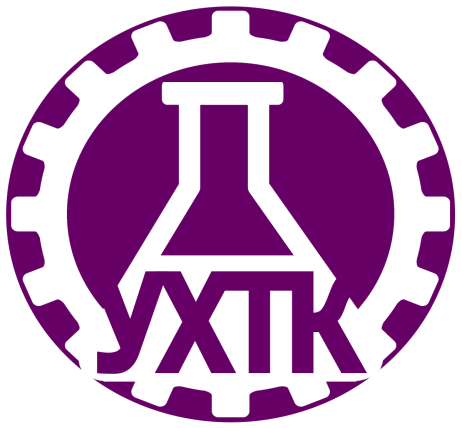 СОВРЕМЕННЫЕ ТРЕБОВАНИЯ К ИНКЛЮЗИВНОМУ УРОКУМетодические рекомендации  преподавателям, работающим в группах обучающихся с ограниченными возможностями здоровьяГубаха, 2023.Современные требования к инклюзивному уроку Текст: методические рекомендации преподавателям, работающим в группах обучающихся с ограниченными возможностями здоровья/сост. Шлегель И.В. – Губаха, УХТК, 2023- 27 с.Методические рекомендации предназначены для оказания методической помощи начинающим педагогам в организации учебных занятий в группах обучающихся с ограниченными возможностями здоровья, содержат материалы для подготовки к учебным занятиям, описание алгоритма урока. Уральский химико-технологический колледж, 2023СОДЕРЖАНИЕВВЕДЕНИЕЗанятие – основная форма организации учебного процесса. От его качества зависит степень усвоения учебного материала обучающимися. Оно должно отвечать следующим требованиям:чёткость определения учебных задач занятия, выделение из них главной и второстепенных целей;единство образовательных и воспитательных задач;определение оптимального содержания и отбор учебного материала занятия в соответствии с его задачами и возможностями, определяемыми уровнем подготовки обучающихся. На выполнение поставленных задач, отрицательно сказывается как перегрузка учебного материала, так и небольшой его объём;выбор наиболее рациональных методов и приёмов обучения, обеспечение познавательной активности обучающихся, сочетание коллективной работы с дифференцированным подходом к обучению;формирование у обучающихся самостоятельности в познавательной деятельности, развитие творческих способностей;осуществление межпредметных связей;связь теоретических знаний с практикой.Современный урок – это и совершенно новый, и не теряющий связи с прошлым, одним словом – актуальный. Актуальный [от лат. actualis – деятельный] означает важный, существенный для настоящего времени. А еще – действенный, современный, имеющий непосредственное отношение к интересам сегодня живущего человека, насущный, существующий, проявляющийся в действительности. Помимо этого, если урок – современный, то он обязательно закладывает основу для будущего. Современное образование сейчас отказывается от традиционного представления результатов обучения в виде знаний, умений и навыков; формулировки ФГОС указывают на реальные виды деятельности.Поставленная задача требует перехода к новой системно-деятельностной образовательной парадигме, которая, в свою очередь, связана с принципиальными изменениями деятельности учителя, реализующего ФГОС.  С введением ФГОС при обучении детей с ОВЗ меняется и подход к современному уроку. Современный урок должен отражать владение классической структурой урока на фоне активного применения собственных творческих наработок, как в смысле его построения, так и в подборе содержания учебного материала, технологии его подачи и тренинга.1 ИНКЛЮЗИВНЫЙ УРОК В КОНТЕКСТЕ СОВРЕМЕННЫХ ТРЕБОВАНИЙСодержащиеся в образовательных стандартах положения предполагают реализацию системно-деятельностного подхода, обеспечивающего развитие личности обучающегося посредством:формирования в процессе активной образовательной деятельности универсальных учебных действий – личностных, регулятивных, познавательных, коммуникативных – как основы умения учиться;направленности образовательной деятельности на формирование готовности к саморазвитию и непрерывному образованию;проектирования и конструирования социальной среды для развития обучающихся в системе образования;организации активной учебно-познавательной деятельности обучающихся;построения образовательного процесса с учетом индивидуальных возрастных, психологических и физиологических особенностей обучающихся;применения компетентностного подхода, позволяющего обучающимся развивать способности, эффективно использовать знания и умения в практической деятельности.1.1 Система требований к современному уроку:Целеполагание. Перед обучающимися поставлены конкретные, достижимые, понятные, диагностируемые цели. По возможности, целеполагание осуществляется совместно с обучающимися исходя из сформулированной (желательно обучающимися) проблемы. Обучающиеся должны знать, какие конкретно знания и умения (способы деятельности) они освоят в процессе деятельности на уроке (что является одной из форм мотивации левополушарных обучающихся); план (способы) достижения поставленных задач (мотивация правополушарных детей).Мотивация. Учитель должен сформировать интерес (как самый действенный мотив) как к процессу учебной деятельности, так и к достижению конечного результата. Эффективными мотивами являются нацеленность на решение актуальной проблемы, практическая направленность или краеведческая составляющая содержания урока.Практическая значимость знаний и способов деятельности. Учитель показывает обучающимся возможности применения осваиваемых знаний и умений в их практической деятельности.Отбор содержания. Это значит, что на уроке должны быть качественно отработаны планируемые результаты урока, определенные программой. Только эти знания могут быть подвергнуты контролю. Вся остальная информация может носить вспомогательный характер и не содавать перегрузок. Результат урока является объектом контроля, что требует обеспечения систематической диагностики всех (личностных, метапредметных, предметных) планируемых результатов как целевых установок урока.         Следует помнить, что максимально эффективно усваивается информация, которая находится в зоне актуальности (то есть согласуется с текущими осознаваемыми потребностями и интересами человека);подается в контексте происходящего в окружающем ребенка мире, сочетается с настоящей ситуацией, с известной информацией;затрагивает чувства конкретного человека (что требует формирования личностного отношения к информации);активно проводится через разные каналы восприятия (что определяет необходимость использования комплекса разнообразных приемов организации образовательной деятельности обучающихся);является базовой для принятия решения (т.е. требует разработки заданий по практическому использованию информации);транслируется другому человеку в процессе вербального общения.Интегративность знаний, отработка метапредметных универ- сальных способов образовательной деятельности.Построение каждого этапа урока по схеме: постановка учебного за- дания – деятельность обучающихся по его выполнению – подведение итога деятельности – контроль процесса и степени выполнения – ре- флексия.Необходимо использование разнообразных эффективных приемов ор- ганизации результативной образовательной деятельности обучающихся с учетом их возрастных и индивидуальных особенностей. Основная задача учителя – создать условия, инициирующие деятельность обучающихся посредством учебных заданий. Компоненты учебного задания:характеристика задания (планируемый результат выполнения);мотивационная часть;содержание (условие, вопрос);инструкция по выполнению;время выполнения;образец или описание ответа;критерии оценки;методический комментарий.Подведение итогов каждого этапа урока обучающимися, наличие обратной связи на каждом этапе урока. Это значит, что выполнение каждого учебного задания, а не только конечного образовательного результата, должно быть подвергнуто контролю учителя с целью обеспечения текущей коррекции процесса учения каждого обучающегося.Наличие блоков самостоятельного получения знаний обучающимися в процессе учебно-познавательной деятельности с различными источниками информации.Организация парной или групповой работы, позволяющей каждому ученику развивать коммуникативные компетенции и осваивать нормы ра- боты в коллективе. Учителю следует помнить, что присвоение знаний осуществляется только при условии наличия внешней речи. Обеспечить внешнюю речь каждого обучающегося позволяет парная работа по обсуждению ключевых вопросов содержания урока (в том числе с использованием зрительных опор).Использование системы самоконтроля и взаимоконтроля как средств рефлексии и формирования ответственности за результаты своей деятельности.Рефлексия как осознание себя в процессе деятельности.Качественная положительная оценка деятельности обучающихся, способствующая формированию положительной учебной мотивации.Минимализация и вариативность домашнего задания. Домашнее задание должно охватывать только содержание знаний и способов деятельности, определенных образовательным стандартом (образователь- ной программой); содержать возможность выбора заданий как по форме, так и по содержанию, с учетом индивидуальных особенностей, потребностей и предпочтений обучающихся.Организация психологического комфорта и условий здоровьесбережения на уроке.Современный урок – это, прежде всего, урок, на котором учитель умело использует все возможности для развития личности ученика, его активного умственного роста, глубокого и осмысленного усвоения зна- ний, формирования нравственных качеств. «Современный урок – это урок, соответствующий времени. Под временем я понимаю состояние общества, государства, мира, науки, всех сфер бытия, окружающих человека. А также состояние самого человека, прежде всего, главных героев урока – ученика и учителя». И если принимать во внимание, что состояние, о кото- ром пишет А.В. Хуторской, условно можно отнести к состоянию детей, которые обучаются в рамках инклюзии, то появляется необходимость говорить о современном инклюзивном уроке.Инклюзивная форма урока – это, прежде всего, форма общения обучающихся в классе, форма взаимодействия и развития контакта в рамках организованной деятельности между всеми детьми класса, независимо от состояния их здоровья и других показателей. Именно в инклюзивной форме проведения урока наиболее раскрывается мастерство педагога, так как на таком уроке работа детей выстраивается таким образом, чтобы были востребованы способности каждого ребёнка и каждый чувствовал свою социальную и познавательную роль вне зависимости от особенно- стей развития. Урок становится инклюзивным, если педагог умеет организовать совместную деятельность учеников, спроектировать для каждого ученика (либо группу) задачи с учётом их возможностей, при этом видеть каждого в процессе выполнения заданий и движения к цели.Современный инклюзивный урок можно рассматривать как урок для самореализации каждого обучающегося, уроком открытия нового, что соответствует личностным образовательным потребностям, целям разных учеников класса, каждой конкретной изучаемой области или теме. В то же время на инклюзивном уроке должен быть реализован принцип продуктивности при котором образовательный детский продукт выступает главным результатом деятельности. Данный результат не одинаков для всех, но его способен достичь каждый ученик исходя из своих сил и возможностей. Любой урок, инклюзивный в том числе, должен быть та- ким, чтобы все ученики стали компетентными деятелями в изучаемых областях, имели опыт получения актуального результата. Современный инклюзивный урок – это урок коммуникаций, который не может быть монологом учителя, а предполагает разные форматы коммуникации – диалог, полилог, работу в парах, работу в группах, совместные проекты и многое другое.         1.2 Проектируя урок, нельзя забывать о его метапредметности, давая возможность обучающимся заглянуть дальше содержания одного предмета. Ко всему перечисленному выше необходимо отметить, что инклюзивный урок должен использоваться как доступная форма обучения социальному взаимодействию, так как на уроке учителю и ученикам приходится учитывать не только желания, но и возможности каждого участника.При проектировании инклюзивного урока педагогу следует предусмотреть:варианты своего поведения в группе во время проведения урока(как и где стоять, какие ресурсы использовать, как говорить и как выстраивать взаимодействие с детьми);разнообразные подходы к поддержке обучения всех категорийобучающихся на уроке;разные средства оценивания достижений всех обучающихся в процессе проведения урока;возможности развития на уроке для всех обучающихся;использование разнообразных подходов к мотивации всех обучающихся на уроке;разные стартовые возможности и потребности обучающихся;возможность предоставления каждому обучающемуся показать то, что он знает и сделать значительный вклад в урок;включение ежедневного опыта детей в качестве примеров приобъяснении нового материала для повышения значимости уроков для каждого обучающегося;выстраивание урока на основе предыдущих знаний и уменийобучающихся;предоставление возможности обучающимся практиковать то, чему они научились в повседневных ситуациях;создание ситуации для сочетания того, что обучающихся учат по одному предмету, с тем, что они узнали на других уроках;многочисленные варианты обучения, используя различные подходы к обучению, чтобы гарантировать качество совместного обучения;необходимость формирования ситуации успеха для каждогона основе его возможностей и предыдущих достижений.Принимая во внимание изменения к подходам в деятельности педагоги не только на самом уроке в инклюзивной группе, но также и в ходе его подготовки, современные педагоги становятся не только практиками, но и аналитиками в рамках ориентированного на детей конкретного класса инклюзивного урока. Им рекомендуется анализировать, какие варианты обучения наиболее комфортны, определять причины, почему прогресс некоторых обучающимся медленнее, чем у других, выстраивать стратегии и подбирать методы, которые используются, чтобы дать возможность всем обучающимся учиться и преуспеть в обучении. Исходя из этого, предусмотреть возможности внесения изменения в перечень ресурсов, используемых на уроке, виды деятельности, чтобы сделать их доступными для всех на уроке, продумать варианты включения обучающихся в активную деятельность на основе их практического опыта, умения взаимодействовать с обучающимися, педагогами и родителями.В зависимости от темы урока, его содержания, навыков, педагог:-  предоставляет обучающимся возможность использовать своисобственные исследования и навыки для решения проблем, и осуществлять руководство, чтобы обучающиеся наилучшим образом применяли свои способности и природные таланты;- обеспечивает многообразие способов предоставления информации, основываясь на возможностях восприятия у разных групп детей: чередование зрительной и слуховой информации, адаптация к индивидуальным потребностям и возможностям, выделение типовых решений в рамках предмета;- обеспечивает многочисленные способы действия и выражениясобственного мнения с учетом уровня актуального развития и потенциальных возможностей каждого обучающегося: возможность задания устно или письменно, с применением пиктограмм, мультимедийных технологий, средств альтернативной коммуникации.Замысел любого современного урока, в том числе инклюзивного, заключается в создании педагогом условий для максимального влияния образовательного процесса на развитие индивидуальности каждого ребенка, находящегося в группе.2 УРОК В ИНКЛЮЗИВНОЙ ГРУППЕОсновной формой обучения в колледже сегодня по-прежнему остаётся урок. Планирование урока и его проведение – это ежедневные виды деятельности педагога. Говоря об уроке в инклюзивной группе, мы подразумеваем, что перед педагогом возникает ряд вопросов, на которые ему предстоит найти ответ до того момента, когда он войдет в группу: Каким должен быть урок в инклюзивной группе? Чем отличается инклюзивный урок от традиционного урока? Как спроектировать инклюзивный урок? Как полноценно его реализовать? Наверное, в поиске ответов на эти вопросы учитель придет к пониманию того, что ему не обойтись без знания особенностей развития и поведения обучающихся с разными нарушениями развития, без освоения специальных методик, позволяющих работать с обучающимися, обладающими особыми потребностями. Следуя общим правилам и способам организации работы на уроке, учитель инклюзивного класса должен помнить и учитывать факторы включения в работу обучающегося с теми или иными особенностями характерного для него темпа деятельности, с особенностями развития познавательной сферы, поведения, коммуникации.Кроме того, проектируя инклюзивный урок, учителю следует найтиответы на множество новых вопросов: Какую тему предстоит рассмотреть? Какой результат должны получить разные группы/категории обучающихся? Какова цель урока? Нуждается ли она в дифференциации? Чем уже владеют обучающиеся разных групп на начало урока? Какие новые учебные действия необходимо освоить разным группам обучающихся? Что для этого должны сделать учащиеся? Как можно организовать учебную деятельность? Какие методы, приёмы, использовать? Какой учебный материал выбрать? Как оценить результаты совместной деятельности? Как организовать этап определения домашнего задания на основе принципов индивидуализации? Как планируемая на уроке деятельность соответствует перспективному плану?2.1 Особенности организации урока в условиях инклюзивной образовательной средыНе меньшее значение для планирования имеет рациональный подбор различных видов педагогической поддержки обучающихся в процессе инклюзивного урока:обучение без принуждения, формирование учебной мотивации;встраивание урока в общую систему реабилитации обучающегося;адаптация содержания учебного материала под возможности и потребности каждого обучающегося;одновременное подключение разных анализаторов в процессе восприятия материала учащимися;использование алгоритмов, опорных сигналов, визуального рас- писания, ориентировочной программы действий;дополнительные упражнения и упражнения по степени нарастающей сложности;оптимальность темпа урока с позиции полного усвоения;Образовательные задачи должны быть направлены на отработку учебного программного материала, овладение обучающимися учебными знаниями, умениями и навыками; воспитательные – решать вопросы по отработке моделей поведения, овладения детьми коммуникативными умениями, формирования эмоций; коррекционно-развивающие должны ориентировать учителя на развитие способностей и возможностей всех обучающихся, а также на коррекцию и компенсацию имеющихся недостатков развития специальными педагогическими и психологическими приемами.В конспекте (технологической карте) инклюзивного урока отдельно должен быть отражен план деятельности на уроке для обучающегося с ОВЗ. Педагог может по-разному подходить к решению данной проблемы. Составлять отдельные конспекты для детей с нормотипичным развитием и детей с особыми образовательными потребностями, либо составлять один общий план с включением в него заданий для каждого, определяя для них индивидуальную траекторию деятельности на уроке и деятельность, в которой обучающиеся с ОВЗ участвуют наравне со всеми обучающимися группы.И в первом, и во втором вариантах планирования каждый этап урока необходимо фиксировать, ориентируя учащихся на то, что они уже сделали и что им предстоит еще сделать. Подведение итогов завершенного этапа урока можно рассматривать как стимул, побуждающий учащихся, в том числе с ОВЗ, к включению во все более усложняющуюся работу. Однако, какой бы вид планирования не выбрал преподаватель, необходимо предусмотреть комбинирование или смену видов деятельности учащихся, чтобы менялся доминантный анализатор, чтобы во время работы было задействовано как можно больше анализаторов – зрительный, слуховой, вестибулярный, вкусовой, обонятельный, кожный, мышечный – в процессе восприятия материала. При этом учет особенностей должен предполагать соотнесение не только формы и содержания уроков, его методов и приемов проведения, но и личностный (не нормативный) характер оценки достижений учащихся. То есть на этапе проектирования инклюзивного урока педагогу необходимо не только определить тип, вид урока, его цель (в том числе и коррекционную наряду с общеразвивающей), основную идею, но и определить планируемые результаты на основе возможностей каждой группы обучающихся в группе. На основании этого продумать организацию урочного пространства, необходимость того или иного оборудования, средств обучения.Особенности организации урока в условиях инклюзивной образовательной средыТаблица 1Ход урока зависит от того, насколько соприкасаются изучаемые темы у обучающихся с разными образовательными потребностями, как они усвоили предыдущую тему, какой этап обучения взят за основу (изложение нового материала, повторение пройденного, контроль знаний, умений и навыков). Если у всех учащихся класса тема общая, то изучение материала ведется фронтально, и дети получают знания того уровня, который определяется их программой. Закрепление и отработка полученных знаний, умений и навыков строятся на разном дидактическом материале, индивидуально подобранном для каждого (карточки, упражнения из учебника, тексты на доске, презентации).Если изучается разный программный материал и совместная работа невозможна, то в таком случае урок выстраивается по такой структуре:педагог сначала объясняет новый материал по типовым государственным программам, а учащиеся с ограниченными возможностями здоровья в это время выполняют самостоятельную работу, направленную на закрепление ранее изученного;далее для закрепления вновь изученного материала учитель дает классу самостоятельную работу, а с группой учащихся, имеющих особенности в развитии, организует работу, предусматривающую анализ выполненного задания, оказание индивидуальной по- мощи, дополнительное объяснение и уточнение нового материала.Такое чередование деятельности педагога продолжается в течение всего урока. При необходимости учитель может дополнительно использовать карточки-инструкции, в которых отражен алгоритм действий школьника, приведены различные задания и упражнения. Такой педагогический прием используется как с детьми с сохранными психофизическими возможностями, так и с детьми, имеющими ограниченные возможности здоровья. Если педагог не в состоянии уделять много времени на уроке учащемуся с ОВЗ, он может использовать для него карточку с алгоритмом заданий. Или, наоборот, если педагог вынужден отвлечься для объяснения сложной темы для детей с ограниченными возможностями, значит, остальные дети в это время выполняют какие-то задания по карточкам.При организации урока в инклюзивном классе учитель должен придерживаться требований, которые относятся к организации работы с детьми с ОВЗ.2.2 Алгоритм урокаУрок должен иметь четкий алгоритм. Привыкая к определенному алгоритму, учащиеся становятся более организованными.Начало урока. Первый вариант работы: учащиеся с нарушениями развития выполняют задания по карточкам на закрепление предыдущей темы; в это время учитель работает с остальными учащимися, объясняя новую тему. Здесь можно предложить обучающимся карточки с понятиями предыдущего урока, где они должны дать этим понятиям письменную характеристику. При этом карточка может содержать слова-подсказки или предложения с пропущенными словами, чтобы учащимся было проще дать определение понятию. Также можно использовать задания такого характера: в одном столбике даются понятия, в другом – определения этих понятий (дети стрелочкой должны указать какому понятию соответствует то или иное определение). После предложить карточки с практическими примерами.Второй вариант: пока более самостоятельные учащиеся работают покарточкам на закрепление предыдущей темы, учитель проводит словарную работу или другие виды работ с детьми, имеющими нарушения развития, по повторению основных понятий, касающихся темы предыдущего урока. Словарную работу включать обязательно (устно или по карточкам). Учитель может коротко проговорить, что усвоено учащимися на прошлом занятии. Здесь же можно использовать наглядность (картинки, пособия, практический материал, предметы). Можно предложить учащимся задание по типу «10 слов»: на доске или устно учитель предлагает 10 уже известных им понятий, касающихся пройденных тем. После этого карточки с понятиями убираются, а у себя в тетрадях учащиеся должны воспроизвести все понятия, которые они запомнили, а потом учащиеся устно дают определения этим понятиям. После этого предлагается выполнить практическое задание, чтобы дети вспомнили, как на практике пользоваться этими понятиями. Начало урока с учащимися, имеющими нарушение развития, целесообразно выстраивать на повторении предыдущего материала.Основной ход урока. Первый вариант работы: нормотипичные дети выполняют задания по карточкам, отрабатывая новую тему. В это время педагог объясняет новую тему обучающимся с ограниченными возможностями здоровья. При этом используется наглядность, где каждое действие или слово подкреплено картинкой, схемой, карточкой, практическим действием; осуществляется постепенный переход от одного действия или понятия к другому, постоянное речевое сопровождение со стороны педагога, но не насыщенное, а краткое и четкое, то есть речевая информация усваивается в малом объеме. Далее идет закрепление материала. Один или двое  учащихся выполняют задание перед всей группой. Учитель активно помогает. Потом «особенные» учащиеся выполняют индивидуальные задания, связанные с новой темой, а в это время учитель проверяет задания, выполняемые «обычными» обучающимися.       Второй вариант: педагог может приступать к объяснению новой темы для всех учащихся. При этом для общего объяснения нужно выбирать только простые темы, как по своему объему, так и по содержанию материала. Также не забывать про использование алгоритма и наглядности. Далее можно предложить сильным ученикам выполнить индивидуальные задания самостоятельно, а в это время еще раз объяснить более слабым ученикам содержание новой темы, и только потом предложить им задания для самостоятельной работы и переключиться на проверку заданий, выполненных сильными учениками.Каждое задание, которое предлагается детям с ОВЗ, тоже должно отвечать определенному алгоритму действий. Устные задания выполняются по следующему алгоритму:педагог проговаривает задание, потом учащиеся. (или один) проговаривают задание после педагога; при этом можно использовать карточки с опорными словами или с опорными предложениями;педагог проговаривает, как выполнять задание: что сначала, что потом, что в результате;дети или ребенок проговаривают за педагогом; целесообразно использовать карточки с алгоритмом действий, иллюстрации, отражающие алгоритм выполнения заданий, схемы, таблицы;пошаговое выполнение задания: снова возвращаемся к тому, с чего начинали выполнение задания; дети выполняют, проверяют вместе с педагогом;итоговая проверка результатов выполнения задания, учет ошибок (проговаривает педагог, потом дети).Особенности работы с письменными заданиями:педагог проговаривает задание, затем дети (или один ребенок) проговаривают задание после учителя; можно использовать кар- точки с опорными словами или с опорными предложениями;детям раздаются карточки с заданием для самостоятельного выполнения (алгоритм действий прописывается в самой карточке или на доске; на стендах в классе имеются таблицы, схемы с алгоритмом выполнения таких заданий); проверить задания педагог может индивидуально;проверять задание, подходя к каждому ученику; педагог просит каждого устно проговорить, что получилось в задании, или один ребенок отвечает, все дети смотрят, правильно ли они в своих карточках выполнили это задание; при этом проговариваются все ошибки и способы их устранения.Урок в инклюзивном классе, где есть обучающиеся с ограниченными возможностями здоровья, должен предполагать большое количество использования наглядности для упрощения восприятия материала. Наглядные пособия могут использоваться для создания у учащихся конкретных представлений об изучаемом предмете, явлении или событии, для каких-либо с ними действий, как наглядная опора абстрактных понятий, при этом наглядный материал должен способствовать познанию, а не простому пассивному разглядыванию.Организуя демонстрацию на уроке, педагог должен остерегаться избытка наглядности, потому что низкий объем восприятия и внимания у большинства детей с нарушениями развития не позволит изучить каждое понятие на должном уровне, необходимом для результата урока. Кроме того, педагог должен учитывать только те наглядные пособия, которые будут детям понятны и только в том объеме, в котором изучена тема, опираясь на уровень знаний учащихся.Одно из основных требований к уроку – это учет особенностей внимания детей с ограниченными возможностями здоровья, их низкой работоспособности в результате повышенной истощаемости и пресыщения однообразной деятельностью. Виды деятельности на уроке:Начинать урок лучше с заданий, которые тренируют память, внимание;Использовать сложные интеллектуальные задания только в середине урока;Чередовать задания, связанные с обучением, и задания, имеющие коррекционную-развивающую направленность;Использовать сюрпризные, игровые моменты, моменты соревнования, интриги, ролевые игры, мини-постановки.В зависимости от сложности изучаемой темы, объяснение домашнего задания имеет индивидуальный или фронтальный характер. Его проверка проводится поочередно или совместно в зависимости от сложности задания для самостоятельной домашней работы, а выполнение оценивается с учетом индивидуальных возможностей каждого ученика.Организуя оценивание обучающегося с ОВЗ на уроке, можно порекомендовать обращать внимание на несколько аспектов и отмечать их в процессе проведения урока:отмечать поведение учащегося, которое находится в рамках социально-приемлемого поведения и не акцентировать внимание на не очень серьезных нарушениях дисциплины, учитывая, что такое по- ведение может быть связано с приемом медикаментов;использовать для информирования учащегося о нежелательном поведении и необходимости его устранения особое кодовое слово (о котором вы договариваетесь заранее), после которого ребенок пой- мет, что поступает не должным образом;применять промежуточную оценку, чтобы отразить прогресс достижений учащегося;предоставлять возможность переписывать работу, чтобы получить лучшую отметку (в дальнейшем учитывать эту отметку за работу).С учетом того, что в инклюзивной группе обучаются дети с ОВЗ по 1 или 2 варианту АООП, то требования к планируемым результатам, как предметным, так и метапредметным и личностным, не имеют принципиального различия, за исключением детей с ЗПР.В связи с этим при проектировании инклюзивного урока педагог при необходимости дифференцирует цели, содержание и планируемые результаты для разных групп обучающихся. Однако, осуществляя дифференцированный подход, педагогу следует обратить внимание на следующие его особенности, например:необходимо учитывать желание учащихся с ОВЗ «быть как все» (если карточку с заданием дать только одному, значит, его по- чему-то выделили из числа других; поэтому карточки необходимо дать и некоторым другим ученикам);при фронтальном опросе учащегося с ОВЗ тоже нужно спрашивать, но вопросы должны быть посильными для них;для работы в парах с особенным учащимся сначала необходимо выбирать учащихся, показывающих явно положительное отношение к нему, готовых помочь и поддержать; это совсем не обязательно самые лучшие, главный признак здесь – лояльность;исходя из успешности обучения, учащиеся с ограниченными возможностями здоровья тоже могут быть в роли обучающих в паре – пару обязательно нужно менять, так как любой, даже самый добрый достаточно быстро устает от постоянного груза ответственности.Включение учащихся ОВЗ в групповую работу также возможно, если это не влечёт за собой негативных последствий, но при этом оно носит постепенный и последовательный характер. А основными критериями эффективности групповой работы на уроке в инклюзивном классе будет ориентация не на то, кто больше или лучше, а на то, насколько дружно, согласованно работала команда, как была организована поддержка, взаимовыручка членов группы, удавалось ли находить компромисс.Словом, работа в инклюзивной группе требует от педагога понимания особых образовательных потребностей всех учащихся группы, в том числе детей с ограниченными возможностями здоровья; знания условий, необходимых для соблюдения при обучении «особенных» учащихся и, конечно же, корректной дифференциации при организации урока. Кроме того, педагог должен использовать специальные методические приемы при организации деятельности учащихся с ОВЗ на уроке:рациональная дозировка на уроке содержания учебного материала, предполагающая дробление большого задания на этапы и поэтапное разъяснение заданий;последовательное выполнение этапов задания с контролем каждого этапа;повторение пройденного материала при обучении на всех этапах урока;повторение учащимися инструкции к выполнению задания;предоставление дополнительного времени для завершения задания и для сдачи домашнего задания;выполнение диктантов в индивидуальном режиме;близость к учащимся во время объяснения задания;максимальная опора на чувственный опыт ребенка, а также на практическую деятельность и опыт учащегося;опора на более развитые способности – использованиеобходных путей, компенсаторных возможностей;смена видов активности, чередование труда и отдыха.ЗАКЛЮЧЕНИЕАнализ инклюзивной образовательной практики позволяет отметить преимущества обучения обучающихся в инклюзивной группе, связанные с процессами становления, формирования и развития каждого учащегося в рамках группы и образовательной организации, его социализация и освоение, присущих обществу, представлений, норм и ценностей.Работа в инклюзивной группе предполагает пересмотр привычных ролей участников, и в первую очередь, изменение роли педагога. В традиционных формах образования педагог имеет четкую роль, заключающуюся в передаче информации обучающимся в процессе проведения урока. При внедрении инклюзивного подхода, ориентированного на нужды разных обучающихся, роль педагога вынужденно изменяется. У преподавателя все меньше функционала в своей привычной, фиксированной информационной роли, он приспосабливается к ситуации и разрабатывает ситуацию урока под нужды, возможности разных обучающихся. В новом инклюзивном поле, ориентированном на разных обучающихся, одновременно, учитель дополнительно может быть координатором и обеспечивать надлежащие включение всех обучающихся на разных этапах урока в деятельность; менеджером, осуществляющим планирование и направление обсуждений в целях обеспечения всем ученикам возможности сделать свой вклад в урок на посильном уровне; наблюдателем за тем, как обучающиеся работают индивидуально, в парах, группах, чтобы в дальнейшем выстраивать логику новых инклюзивных уроков, учитывая особенности и возможности каждого в разных видах деятельности, предполагаемых на уроке.СПИСОК  ЛИТЕРАТУРЫМузафарова Е.А. Технологии инклюзивного образования как средства для создания безбарьерного обучения детей с ОВЗ / Е.А. Музафарова // Образование и воспитание. 2016. № 5 (10). С. 89–91.Феталиева Л.П., Рамазанова Д.А. Технология работы учителя на уроке в инклюзивном классе / Л.П. Феталиева, Д.А. Рамазанова // Вестник Университета (Государственный университет управления). 2015. № 13. С. 254–257.Интернет - источникиПечатается по решению Методического советаУТВЕРЖДАЮ:протокол  №2 от 12 октября 2023гпредседатель МС______________А.А.НазаровЗаместитель директора по УР____________Ю.А. Галимова«__» __________2023г№ п/пНаименование  разделовстр.ВВЕДЕНИЕ41ИНКЛЮЗИВНЫЙ УРОК В КОНТЕКСТЕ СОВРЕМЕННЫХ ТРЕБОВАНИЙ51.1Система требований к современному уроку61.2Проектируя урок112УРОК В ИНКЛЮЗИВНОЙ ГРУППЕ132.1 Особенности организации урока в условиях инклюзивной образовательной среды142.2Алгоритм урока192.3Виды деятельности на уроке23ЗАКЛЮЧЕНИЕ26СПИСОК ИСПОЛЬЗОВАННОЙ  ЛИТЕРАТУРЫ27№ЭтапСодержаниеОсобенности организации инклюзивного урока1.Мотивационно-целевой (смыслообразующий)Постановка целей, задач, планируемых результатовФормулировка целей с учетом возможностей обучающихся, планируемых результатов (базового, продвинутого, индивидуальных уровней), поиск внутренних мотивов смысла решения учебных задач2.Операционально-деятельностныйВыполнение учебных задач, развитие способов понимания и коммуникации как способов познанияИспользование индивидуальных маршрутных листов, дифференцирование учебных заданий; использование средств здоровьесберегающих технологий; введение тьюторства; обучение навыкам самоорганизации; использование на уроках оптимальных форм организации обучения3.ОценочныйПринятие системы оценивания результатов решения учебных задачИспользование технологии формирования оценочной деятельности О.И. Барановой применение критериальных шкал оценивания, знаковой символики, алгоритмических методов при организации контроля (пошаговый контроль, контроль по предложенной схеме, по алгоритму, составленному самостоятельно)4.Рефлексивно-смысловойОценка себя как субъекта учебно- познавательной деятельностиВедение рефлексивного дневника, индивидуально-дифференцированных листов контроля, различных видов рефлексии (знаково-символической, жестовой, цветовой) с использованием устной и письменной речи